Zespół Szkół Urszulańskich w Rybniku 
we współpracy z Rybnickim Oddziałem Towarzystwa Nauczycieli Bibliotekarzy Szkół Polskich, 
Powiatową i Miejską Biblioteką Publiczną w Rybniku
oraz Pedagogiczną Biblioteką Wojewódzką w Rybniku
organizuje:Międzyszkolny konkurs na PLAKAT 
Czytam, bo...Regulamin konkursu:Adresat:
Konkurs kierowany jest do uczniów Rybnika, powiatu rybnickiego oraz całego Subregionu Zachodniego Województwa ŚląskiegoCele konkursu:
- promocja czytelnictwa 
- pogłębianie i inicjowanie zainteresowań, pasji i umiejętności 
- możliwość twórczej realizacji, wypowiedzenia się w formie plastycznej;Zasady przygotowania pracy:- praca powinna być przygotowana przez uczniów indywidualnie z zachowaniem wszelkich praw autorskich- forma pracy: PLAKAT wykonany dowolną techniką koniecznie formatu A3 (blok rysunkowy - 420 x 297 mm) ilustrujący temat konkursu- na konkurs należy przesłać tylko najlepsze prace z danej placówki oświatowej (szkoły lub Domu Kultury); można przeprowadzić eliminacje szkolne- prace należy podpisać na odwrocie symbolem (składającym się z siedmiu liczb i liter), a szczegółowe dane w sposób jednoznacznie identyfikujący autora prosimy włożyć do koperty oznaczonej tym samym symbolem. Koniecznie należy podać: imię i nazwisko, nazwę i adres szkoły oraz imię i nazwisko nauczyciela - szkolnego koordynatora konkursu i koniecznie kontaktowy adres e-mail, gdyż drogą internetową będziemy zapraszać laureatów konkursu wraz z opiekunami na uroczyste rozdanie nagród- zgłoszenie się do konkursu jest jednoznaczne z udzieleniem organizatorom prawa do podania mediom danych personalnych przyszłych laureatów oraz do publikacji zdjęć z uroczystego podsumowania konkursu;Terminy:
- prace konkursowe można przekazywać osobiście lub nadsyłać pocztą (decyduje data stempla pocztowego)  do wtorku, 13 lutego 2018 roku na adres: Biblioteka Zespołu Szkół Urszulańskich w Rybniku, 44-200 Rybnik 3 Maja 22 z dopiskiem: 
"Czytam, bo..."
- uroczyste rozstrzygnięcie konkursu oraz wystawa najbardziej interesujących prac przewidywane są na wtorek, 13 marca 2018 roku w Zespole Szkół Urszulańskich w Rybniku przy ulicy 3 Maja 22Ocena prac:
- prace konkursowe oceni jury złożone z fachowców
- ocenie podlegają: zgodność z regulaminem, estetyka i czytelność pracy
- organizatorzy przewidują nagrody i wyróżnienia, które zostaną wręczone podczas rozstrzygnięcia konkursu
- nadesłane prace nie będą zwracane autorom
- udział w konkursie jest jednoznaczny z udzieleniem przez autorów prac prawa do nieodpłatnego ich wykorzystania przez organizatorów, w celu publikacji na wystawie, stronie internetowej konkursu, prezentacji lub wykorzystania do celów dydaktycznych;Informacje dodatkowe:
- wszelkie komunikaty i informacje dotyczące konkursu są zamieszczane na stronie internetowej: bsip/miastorybnik.pl/czytam/bo.htm
- dla koordynatorów konkursu w danej placówce oświatowej przygotujemy specjalne podziękowania
- zapraszamy do współpracy plastyków, polonistów, bibliotekarzy oraz innych nauczycieliWzór metryczki (prosimy o bardzo czytelne wypełnienie!):Międzyszkolny konkurs 
na PLAKAT
Czytam, bo...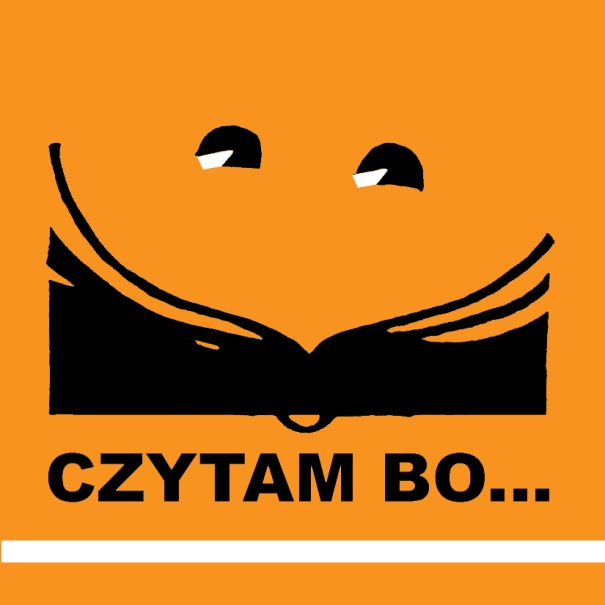 Imię i nazwisko oraz wiek autora pracy konkursowejNazwa i adres szkoły (placówki)Imię i nazwisko nauczyciela - opiekunaAdres internetowy 
e-mail placówki lub nauczyciela - opiekuna